一、2017年年报国家联网直报系统报表注意事项：网址：www.lwzb.gov.cn,然后点“企业用户入口”，再点“一套表企业填报登录[同方入口]”。企业用户名和密码与日常月报一样。开网时间：1月20日开网，2月9日前上报完。2017年底新入库企业需下载证书安装成功后再进入填报页面。二、2018年定期开发区网月报注意事项：1、2017年1月份报表免报，2月份报于3月18日前上报完。2、注意单位：千元。3、不要漏报指标。国家联网直报系统报表注意事项：1、2017年1月份报表免报。2、2月份按照制度要求上报。三、服务业、建筑统计群号：服务业QQ群：             服务业微信群：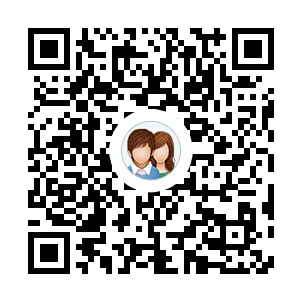 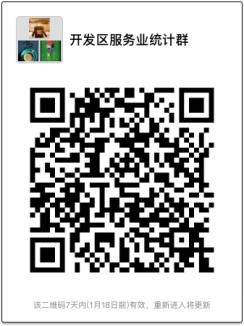 建筑业QQ群：              建筑业微信群： 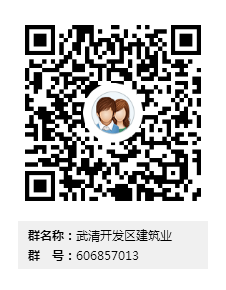 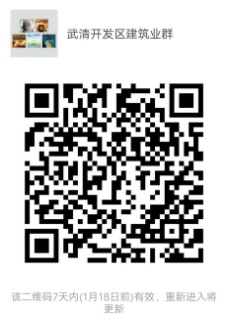 